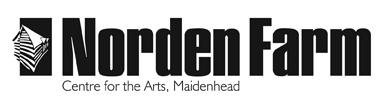 Classes and Activities – Information SheetColour and Shape 2 - SPR2019Category: 		Adult (18+ years) Date:			Sat 2 MarTime:			 Location:		Norden Farm Centre for the ArtsTutor:			Jo HallClass Size:		Up to 12Cost of class:	£38Course outline:In this second workshop we will explore harmonious and discordant colour combinations. The first part of the workshop will be spent making small abstract paintings exploring what happens when an unrelated hue is included with two closely related colours, followed by making a more considered painting. Our reference artists will be Matisse, and Craigie Aitchison.  Materials required and any additional costs: Please bring your own materials: watercolour paintsbrushes palettewater potsmasking tapepaper towelspongewatercolour paper 300gsmdrawing boardwood block to tilt the board or bring a table easelOne of the following would be useful but not essential:tube of white gouachemasking fluidold brushcandle waxWatercolour paper will be available at cost.If you wish to work in a more representational way photographic reference and objects for simple still life studies will be available, or bring your own.Tutor biography: Jo is a landscape artist and has led a great variety of art workshops in ,  and Maidenhead, including for the . Jo is also an Honorary Member and Past President of the Society of Graphic Fine Art, the national drawing society. Published works include four features on drawing techniques in Artists and Illustrators Magazine. Exhibition venues include Mall Galleries; Menier Gallery; ;  Pall Mall; Barbican Library; Tower 42 at R K Burt Gallery and Bankside Gallery.Jo is happy to take course content / materials enquiries via email: johall@mhstudios.co.ukTo book please contact the Box Office on 01628 788997 / www.nordenfarm.orgNorden Farm Centre for the Arts Ltd. (No. 5405277) & Norden Farm Centre Trust Ltd. (No. 2713653, Charity Registration No. 1013555) are companies registered in  and . The Registered Office is .